Приложение № 3к информационному сообщению о проведении аукциона по продаже муниципального имуществаФОТО ИМУЩЕСТВА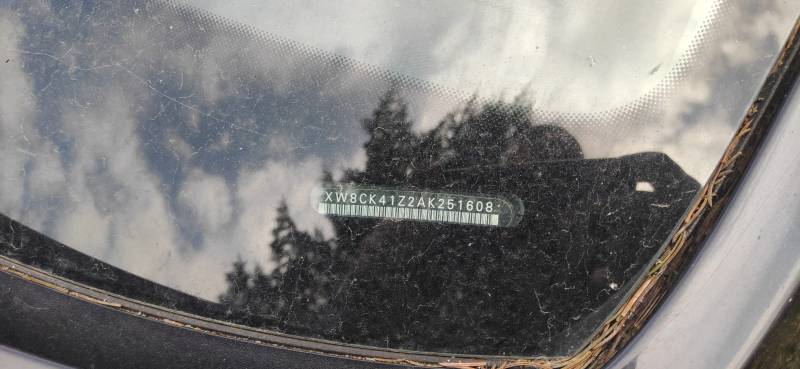 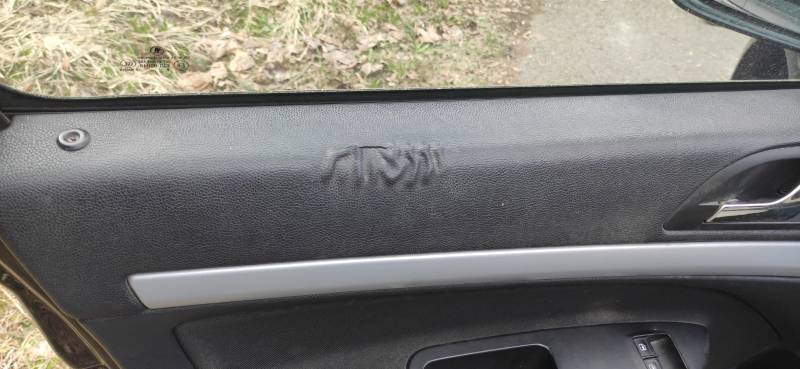 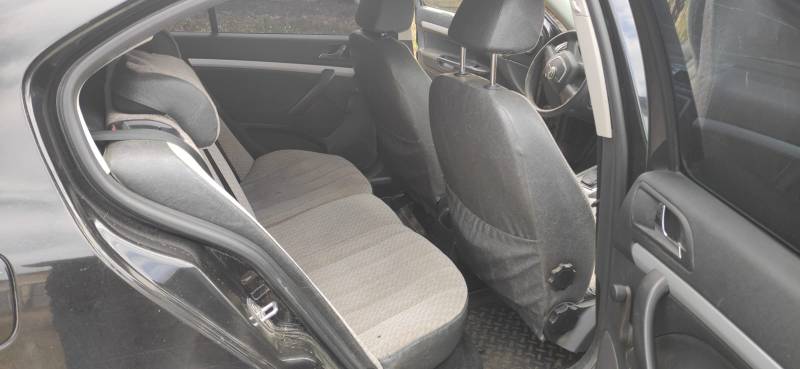 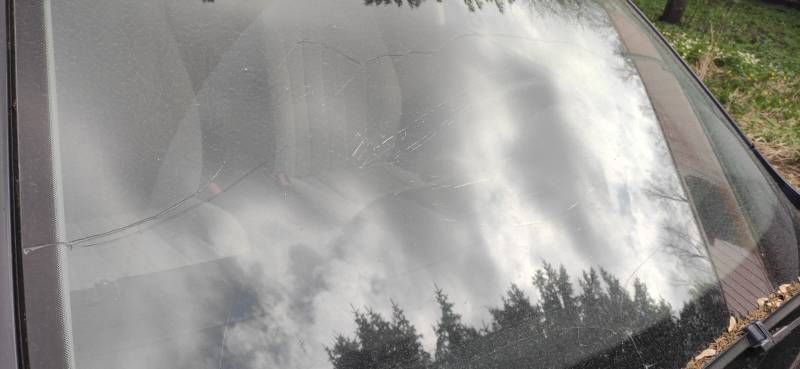 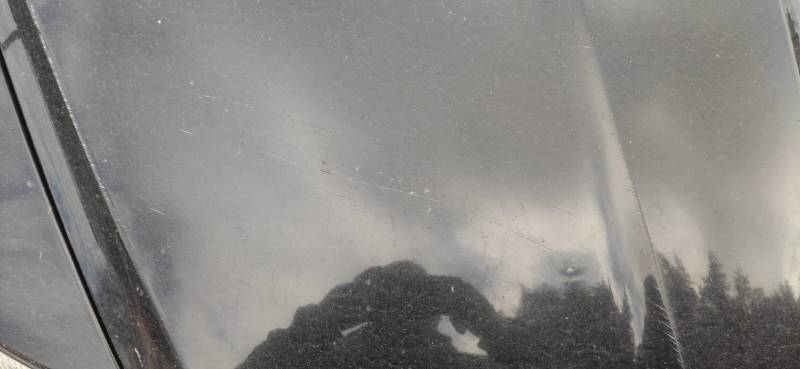 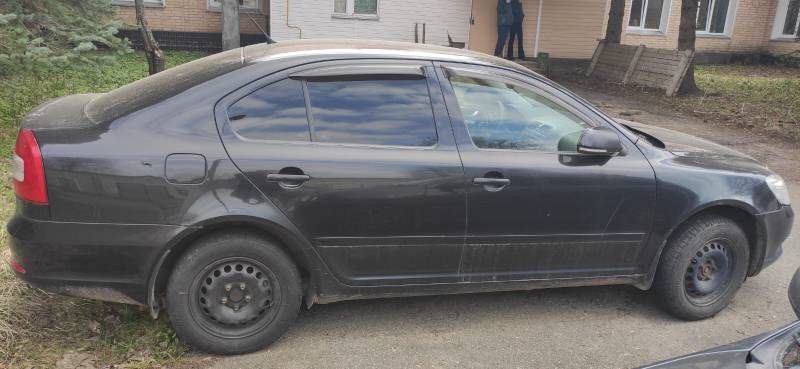 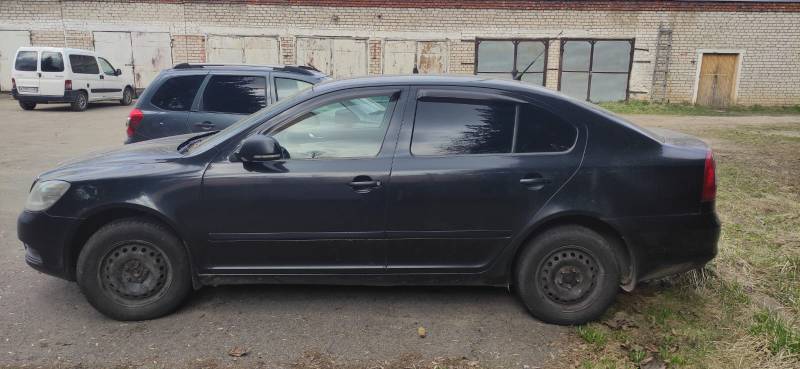 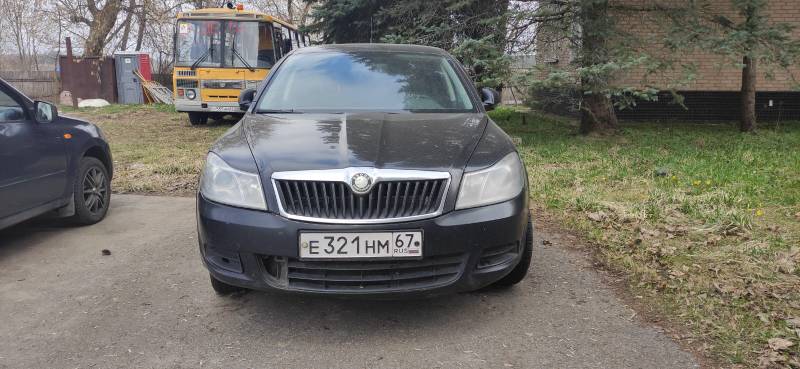 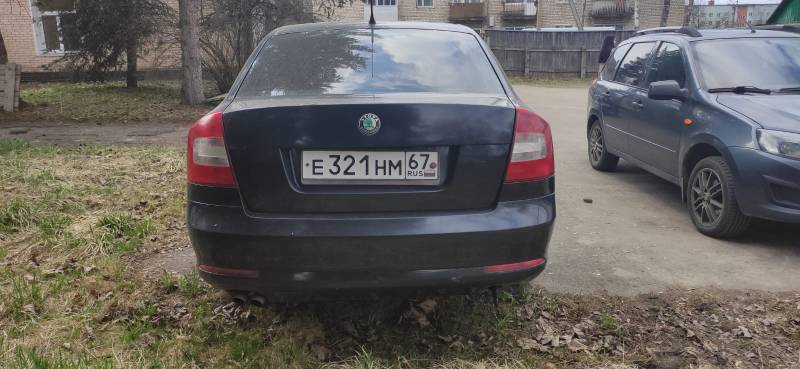 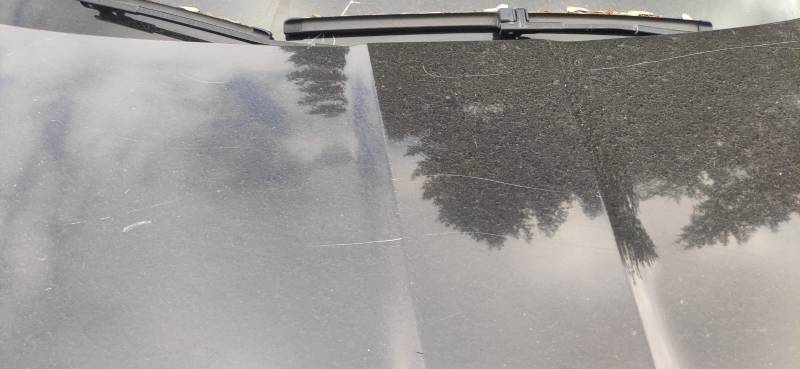 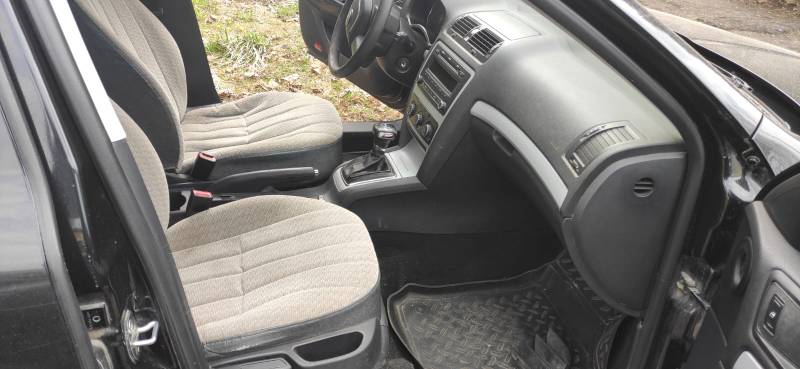 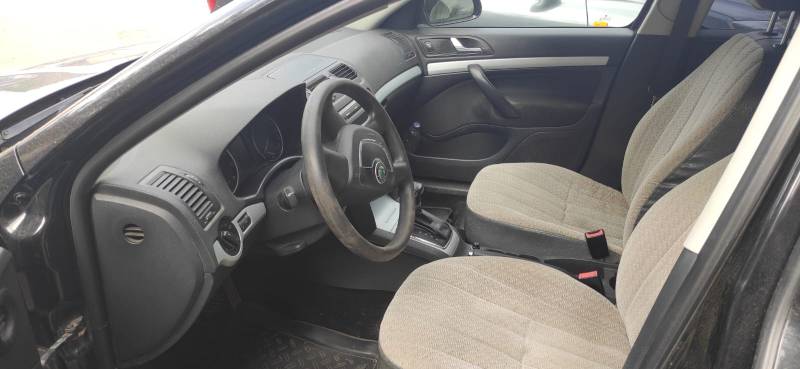 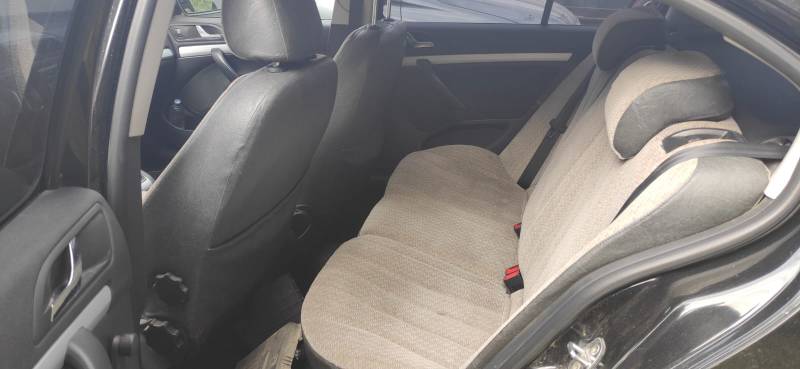 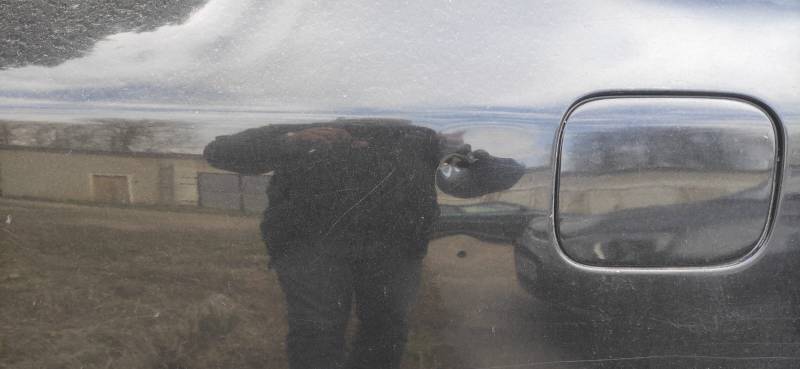 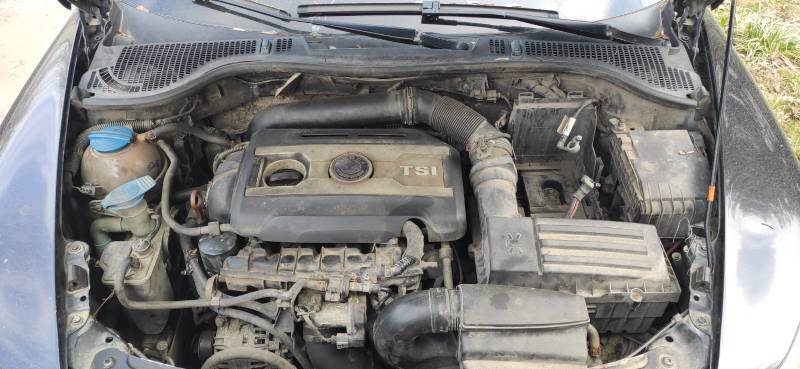 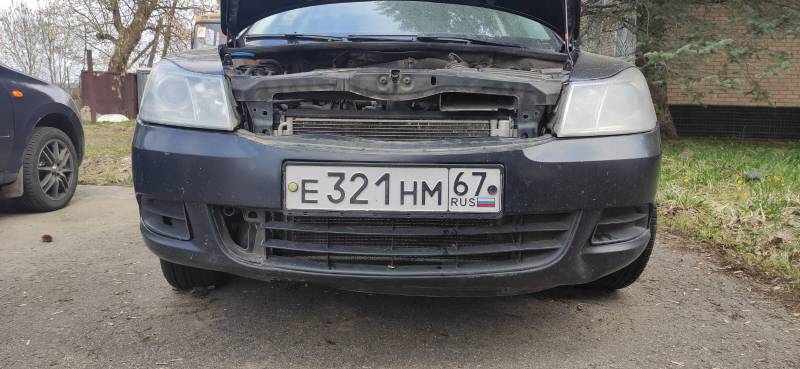 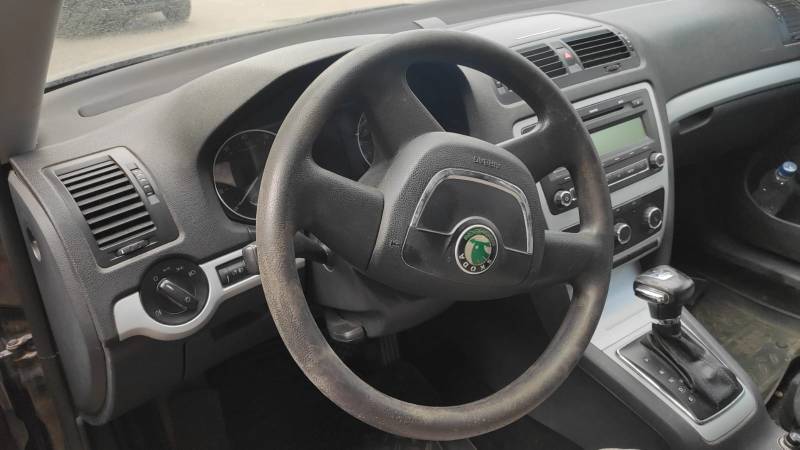 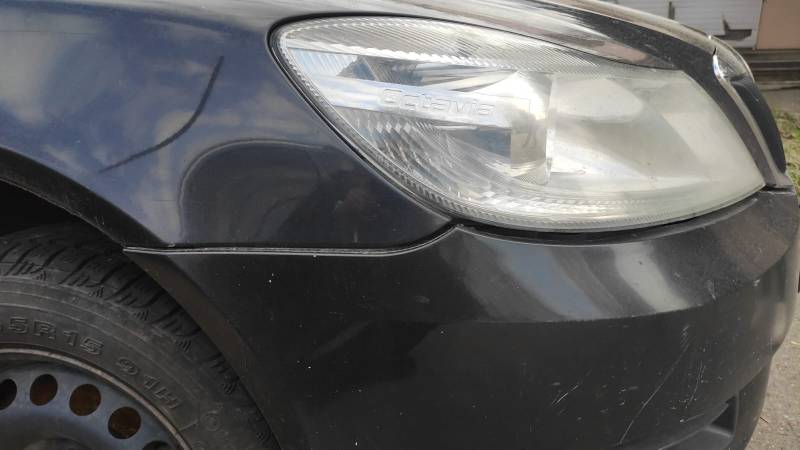 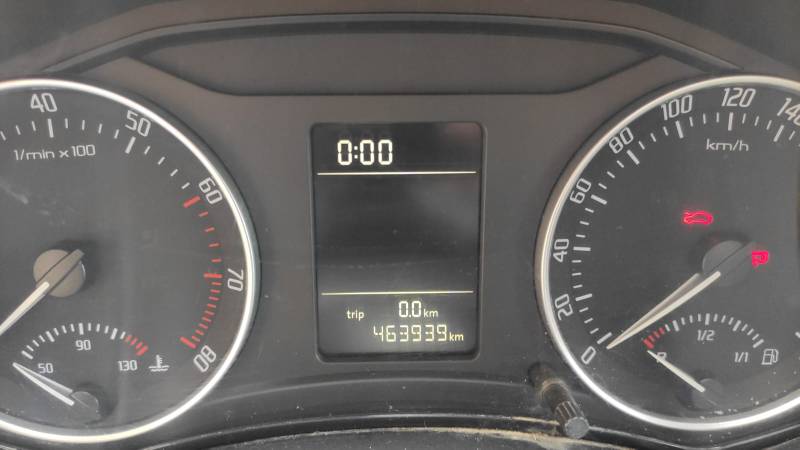 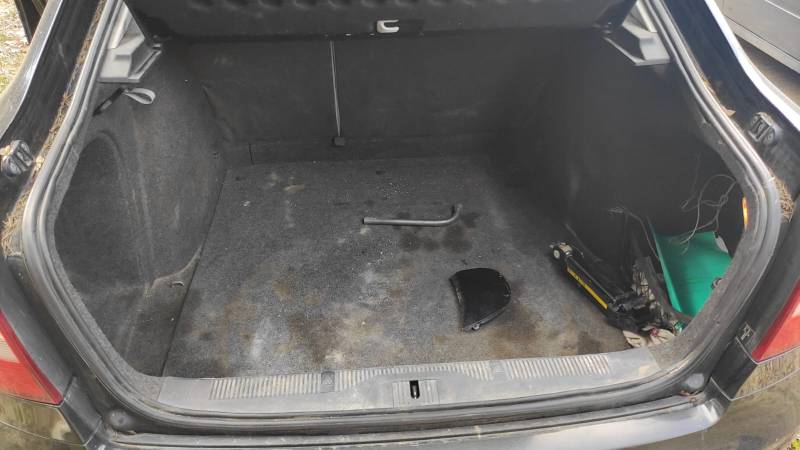 